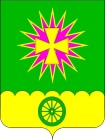 СОВЕТ НОВОВЕЛИЧКОВСКОГО СЕЛЬСКОГО ПОСЕЛЕНИЯДИНСКОГО РАЙОНАРЕШЕНИЕот 27.04.2016                                          		  		№ 123-25/3станица НововеличковскаяО проекте решения Совета Нововеличковского сельского поселенияДинского района «Об утверждении схем теплоснабжения Нововеличковского сельского поселения Динского района Краснодарского края на период с 2016 по 2031 гг.В соответствии с Федеральным законом от 06.10.2003 № 131-ФЗ «Об общих принципах организации местного самоуправления в Российской Федерации», руководствуясь Уставом Нововеличковского сельского поселения Динского района, Совет Нововеличковского сельского поселения Динского района р е ш и л:1. Принять проект решения Совета Нововеличковского сельского поселения Динского района «Об утверждении схем теплоснабжения Нововеличковского сельского поселения Динского района Краснодарского края на период с 2016 по 2031 гг.» за основу и вынести его на публичные слушания (приложение).2. Назначить публичные слушания по проекту решения Совета Нововеличковского сельского поселения Динского района «Об утверждении схем теплоснабжения Нововеличковского сельского поселения Динского района Краснодарского края на период с 2016 по 2031 гг.» на 30.05.2016 г.3. Создать организационный комитет по подготовке и проведению публичных слушаний по проекту решения в следующем составе:Габлая Владимир Амурович - председатель Совета Нововеличковского сельского поселения;Мартыненко Наталья Васильевна - заместитель председателя Совета Нововеличковского сельского поселения;Калитка Ольга Юрьевна - начальник отдела по общим и правовым вопросам администрации Нововеличковского сельского поселения;Кравченко Валерий Сергеевич - депутат Совета Нововеличковского сельского поселения.4. Установить, что учет предложений по проекту решения и участие граждан в его обсуждении осуществляется в соответствии с Положением «О порядке организации и проведения публичных слушаний в муниципальном образовании Нововеличковское сельское поселение Динского района», утвержденным решением Совета Нововеличковского сельского поселения Динского района от 10.11.2006 № 18.1.5. Настоящее решение опубликовать (обнародовать) в средствах массовой информации и разместить на официальном сайте Нововеличковского сельского поселения Динского района novovelsp9@rambler.ru.6. Контроль за выполнением настоящего решения возложить на комиссию по вопросам ЖКХ и благоустройства Совета Нововеличковского сельского поселения Динского района (Максен) и администрацию Нововеличковского сельского поселения Динского района (Калитка).7. Настоящее решение вступает в силу со дня его опубликования (обнародования).Председатель Совета Нововеличковскогосельского поселения Динского района					В.А. ГаблаяГлава Нововеличковского сельского поселения Динского района                                             	С.М.Кова